L’AFFECTIVITE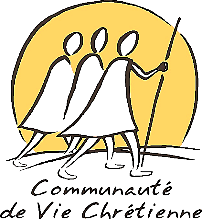 Visée : Maîtriser son affectivité pour mieux aimer.Textes pour la prière : Jean 12,1-8 : « Marie avait pris une livre d’un parfum très pur et de très grande valeur ; elle versa le parfum sur les pieds de Jésus, qu’elle essuya avec ses cheveux »Luc 7, 36-50 : la femme pécheresseGenèse 29, 15-30 : « Jacob se mit à aimer Rachel »Pour préparer mon partage :Pour préparer ma relecture d'entre-deux réunions, je m’appuie sur le texte des Exercices Spirituels N° 231 :"L'amour consiste en une communion réciproque ; c'est-à-dire que celui qui aime donne et communique à celui qu'il aime ce qu'il a, ou une partie de ce qu'il a ou de ce qu'il peut ; et de même, à l'inverse, celui qui est aimé à celui qui l'aime. De manière que si l'un a de la science, il la donne à celui qui ne l'a pas ; de même pour les honneurs et pour les richesses. Et ainsi en est-il de l'autre envers le premier."Je choisis une situation où j'ai vécu un moment important dans l'une ou l'autre dimension affective (parenté, amour, amitié).Qu'est-ce qui s'est joué d'important pour moi ? Pour l'autre ?Quel signe j'y vois pour mon chemin à la suite du Christ ?> Suite à cette relecture, je choisis ce que je souhaite partager en communauté locale.Autres ressources :« La haine qui nous habite », Christus N°216, « Jésus Christ, l'homme sans ressentiment » de Marguerite LENA p. 432«  Ces liens qui nous font vivre et qui nous font souffrir », Revue Vie Chrétienne n°1 - Septembre 2009  Fiche à l’attention des Communautés Locales – Révision 2016